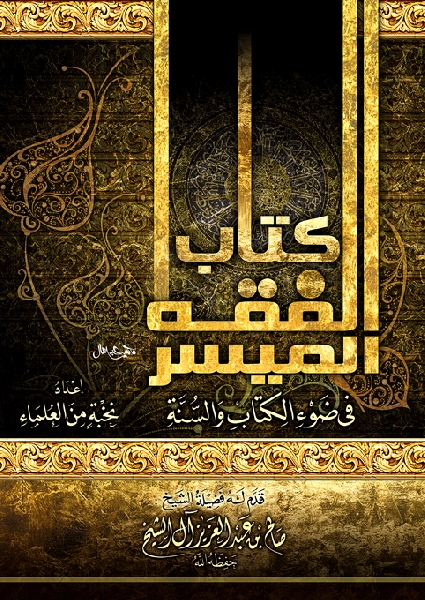 Atvieglotais fikh Kurāna un sunnas gaismāSagatavojusi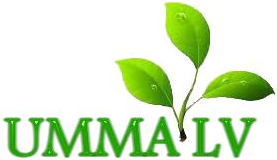 Konspektu sērija no grāmatas „Atvieglotais fikh Kurāna un sunnas gaismā”1. at-tohāra (rituālā tīrība)2. as-solā (rituālā lūgšana)3. as-soum (gavēnis)بِسْمِ اللهِ الرَحْمَنِ الرَحِيْمُSatura rādītājsSatura rādītājs	3Ievads	4pirmā daļa: at-tohāra	5Pirmā nodaļa: ūdens veidi	5Otrā nodaļa: atļautie un aizliegti trauki	6Trešā nodaļa: dabisko vajadzību nokārtošana	6Ceturtā nodaļa: sivāk	7Piektā nodaļa: vudū'	7Sestā nodaļa: khuffāf (vsk. khuff) un citas zeķes	9Septītā nodaļa: ghusl	10Astotā nodaļa: tajammum	11Devītā nodaļa: netīras vielas	11Desmitā nodaļa: mēnešreižu un pēcdzemdību asinis	12Otrā daļa: as-solā	13Pirmā nodaļa: lūgšanas nozīmīgums un pierādījumi tās izpildes obligātumam	13Otrā nodaļa: azān un ikāma	13Trešā nodaļa: obligāto lūgšanu laiki	14Ceturtā nodaļa: priekšnoteikumi lūgšanas izpildei, tās stūrakmeņi, tās obligātās sastāvdaļas un tās atstāšana	15Piektā nodaļa: neobligātās lūgšanas	18Sestā nodaļa: sudžūd-us-sahv, sudžūd-ut-tilāva un sudžūd-uš-šukr	20Septītā nodaļa: solāt-ul-džamā'a	21Astotā nodaļa: imām lūgšanā	22Devītā nodaļa: lūgšanas saīsināšana un apvienošana	23Desmitā nodaļa: solāt-ul-džumu'a	25Vienpadsmitā nodaļa: solāt-ul-khouf	26Divpadsmitā nodaļa: solāt-ul-`Īd	27Trīspadsmitā nodaļa: solāt-ul-istiskō'	28Četrpadsmitā nodaļa: solāt-ul-kusūf un solāt-ul-khusūf	29Piecpadsmitā nodaļa: solāt-ul-džanāza	29TREŠĀ daļa: as-soum	32Pirmā nodaļa: gavēņa nozīmīgums un gavēšanas obligātuma pierādījumi	32Otrā nodaļa: kam ir atļauts neturēt gavēni un lietas, kuras anulē gavēni.	33Trešā nodaļa: vēlamais un nevēlamais gavēņa laikā.	34Ceturtā nodaļa: ramadān mēneša gavēņa atlīdzināšana un neobligātais gavēnis	35Piektā nodaļa: i'tikāf	36IevadsKo nozīmē vārds fikh? a) Lingvistiskā nozīme: izprašana, sapratne.b) Termina zinātniskā nozīme: zinātne, kura izskata šariata juridiskos statusus, ņemot pierādījumus no Kurāna un sunnas.Ko šī zinātne izskata:Fikh izskata šariata juridiskos statusus, kuri skar pielūgsmes veidus; piemēram, tādus kā lūgšana un gavēnis, tādas ikdienas nozares kā tirdzniecība; sabiedriskās attiecības, tādas kā laulības un tās šķiršana, kā arī daudzus citus jautājumus.Šariata juridiskie statusi:1. Vādžib: tā izpildītājs, paklausot pavēlei, saņem atalgojumu, bet atstājējs ir pelnījis sodu.2. Mustahabb jeb sunna: tā izpildītājs, paklausot pavēlei, saņem atalgojumu, bet atstājējs nav pelnījis sodu.3. Mubāh: tā izpildīšana vai atstāšana netiek ne atalgota, ne sodīta.4. Makrūh: tā izpildītājs nav pelnījis sodu, bet atstājējs, paklausot aizliegumam, saņem atalgojumu.5. Harām: tā izpildītājs ir pelnījis sodu, bet atstājējs, paklausot aizliegumam, saņem atalgojumu.Šariata juridiskie statusi, kuri norāda uz obligātumu:1. Šart (dsk. šurūt): bez tā izpildītais pielūgsmes veids nav derīgs, pat tad, ja šart tika izlaists netīšam, aizmiršanas vai nezināšanas rezultātā.2. Vādžib un rukn (dsk. arkān): vārdi vai fiziskas darbības, no kā sastāv pielūgsmes veids, bez kā tā izpildīšana ir nederīga. Atšķirība starp rukn un vādžib ir tāda, ka vādžib neizpildīšana netīši, aizmiršanas vai nezināšanas dēļ, pielūgsmes veidu neanulē, bet kāda rukn atstāšana, jebkura iemesla dēļ, padara izpildāmo pielūgsmes veidu par nederīgu.3. Fard al-'ajn: Tā izpildīšana ir katra muslima obligātais pienākums, kuru viņa vietā nevar izpildīt neviens cits.4. Fard al-kifāja: Tā izpildīšana ir visu grupas indivīdu pienākums, kurš tiek izpildīts ar tā izpildīšanai pietiekamo indivīdu skaitu.Un Allāham ir zināms labāk.  pirmā daļa: at-tohāra Pirmā nodaļa: ūdens veidiŪdens, ar kuru atļauts veikt attīrīšanos: Ūdenim jābūt attīrošam.Kas ir attīrošs ūdens: Ūdens, kura garša, krāsa un smarža ir savā pirmatnējā stāvoklī.Ja ūdens nonācis saskarsmē ar netīru vielu:a) Ja ar to tika (manāmi) izmainīta ūdens krāsa, garša vai smarža (kaut viens no trim), tas kļūst par netīru. b) Ja neviens no ūdens trim parametriem nav izmainīts, tas paliek attīrošs, neatkarīgi no ūdens kopējā daudzuma.Ja ar ūdeni ir sajaukusies tīra viela: a) Ja ūdens krāsa, smarža vai garša (manāmi) izmainījusies, tad tas paliek tīrs, bet neattīrošs.b) Ja neviens no ūdens trim parametriem nav izmainīts, tas paliek attīrošs, neatkarīgi no ūdens kopējā daudzuma.Ūdens, kurš palicis traukā pēc padzeršanās: Attīrošs, neatkarīgi no tā, vai no tā trauka ir dzēris muslims, neticīgais vai dzīvnieks. Izņēmums ir suns un cūka, kā arī, ja dzeršanas laikā ūdenī nokļūst tik daudz piemaisījumu, ka tie izmaina ūdens attīrošo stāvokli. Otrā nodaļa: atļautie un aizliegti trauki Šariata juridiskais statuss zelta un sudraba trauku izmantošanā: To izmantošana ir harām, neatkarīgi, vai trauks sastāv no zelta vai sudraba pilnīgi vai daļēji. Trauks, kurš ir savienots, salabots (pēc tā sasišanas): Atļauts savienot ar sudrabu.Neticīgo trauki: Tīri, ja nav pārliecības, ka no tiem ēsts vai dzerts aizliegtais. Ja no traukiem ēsts vai dzerts aizliegtais, tad tie jānomazgā.Mirušo dzīvnieku āda: Attīrīt var to dzīvnieku ādu, kuru gaļu ir atļauts lietot uzturā.Trešā nodaļa: dabisko vajadzību nokārtošanaAnālās atveres notīrīšana ar ūdeni/papīru: Pietiekošs attīrīšanai ir viens no tiem, bet labāk izmantot abus.Šariata juridiskais statuss vēršanās pret kibla, kārtojot dabiskās vajadzības: Harām, izņemot gadījumus, kad starp kibla un cilvēku ir siena. Un ir makrūh pat tad, ja ir siena.Kāda ir Sunna, nokārtojot dabiskās vajadzības: 1. Du'ā' pirms ieiešanas un pēc iziešanas no tualetes (pirms ieiešanas -„Allahumma, innī aūzu bika minal-khubthi val-khabāith”, pēc iziešanas-„ghufrānak”).2. Neatsegt auras vietu, kamēr nenosēdīsies tuvāk zemei (ja nokārto ārpusē). 3. Attālināties no cilvēkiem tik tālu, lai nebūtu citiem redzams.Kādi ir aizliegumi, nokārtojot dabiskās vajadzības: 1. Dabisko vajadzību kārtošana uz ceļa; vietās, kur var apsēsties cilvēki; parkos; muslimu kapos vai stāvošā ūdenī (piemēram, dīķī). 2. Pieskarties dzimumloceklim ar labo roku. 3. Kurāna lasīšana un tā ienešana tualetē.Kas ir nevēlams, nokārtojot dabiskās vajadzības: 1. Urinēt pret vēju. 2. Sarunāties. 3. Nokārtot dabiskās vajadzības šaurās spraugās.4. Ienest tualetē jebkādus materiālus, kuri satur Allāha vārdu (Kurāna zīmes, hadīsas).Ceturtā nodaļa: sivāk Tā šariata juridiskais statuss: Tā izmantošana ir vēlama pat tam, kurš gavē.Kad tā izmantošana ir vēlama:1. Pirms vai pēc vudū'. 2. Pēc gulēšanas. 3. Ja no mutes nāk slikta elpa. 4. Pirms Kurāna lasīšanas. 5. Pirms lūgšanas. 6. Ieejot mošejā vai mājā. 7. Pēc ilgas klusēšanas. 8. Ja zobi palikuši dzelteni.Labums no sivāk izmantošanas: Mutes tīrība šajā dzīvē un atalgojums par tā izmantošanu nākošajā dzīvē. Padara zobus stiprākus, bet cilvēku svaigāku.Piektā nodaļa: vudū'Priekšnosacījumi tā veikšanai: 1. Jābūt muslimam.2. Jābūt garīgi veselam. 3. Jābūt lietu būtību saprotošam. 4. Nolūkošanās vudū` veikšanai.5. Attīrošā ūdens esamība.6. Noņemt vai nomazgāt visu to, kas traucē ūdenim nokļūt līdz vajadzīgajai vietai (piemēram, ūdens necaurlaidīga krāsa vai nagu laka). 7. Dzimumorgānu tīrība. 8. Vudū' veikšanas nepārtrauktība. 9. Ķermeņa locekļu mazgāšana noteiktā secībā: seja, rokas līdz elkoņiem, galva, kājas līdz potītēm. Kuru ķermeņa daļu mazgāšana ir obligāta: 1. Sejas mazgāšana kopā ar mutes izskalošanu un deguna iztīrīšanu.2. Roku mazgāšana no pirkstu galiem līdz elkoņiem, tos iekļaujot.     3. Pārbraukt ar slapjām delnām pāri galvai (pa matiem un ausīm) (vienu reizi).    4. Nomazgāt kājas līdz potītēm. 5. Plaukstu mazgāšana, veicot vudū' pēc nakts miega.6. Ja bārda ir reta, ūdenim jāpiekļūst arī pie ādas zem tās.Kāda ir Sunna, veicot vudu': 1. Pirms vudu' veikšanas pateikt ”bismiļļā”. 2. Sivāk izmantošana. 3. Pēc ”bismiļļā” izrunāšanas nomazgāt plaukstas.4. Noslaucīt bārdu ar ūdeni.  5. Veicot vudū' , sākt apmazgāšanos ar ķermeņa labo pusi (sākumā labo roku, pēc tam kreiso utt.). 6. Visas ķermeņa daļas mazgāt 3 reizes, izņemot galvu (pārbraukt tai pāri vienu reizi). 7. Mazgājot rokas un kājas, nomazgāt nedaudz augstāk par elkoni un potīti.8. Du'ā' pēc vudū' veikšanas (ašhadu an lā ilāha iļļallāh vahdahu lā šarīka lah, va ašhadu anna muhammadan 'abduhu va rasūluh).Kas pārtrauc/atceļ vudū':  1. Viss, kas iziet no dzimumorgāniem vai anālās atveres.2. Urīna un fekāliju iziešana no ķermeņa daļām (piemēram, noteikti zarnu slimību cilvēki nokārto dabiskās vajadzības caur stomu). 3. Jebkura veida samaņas/apziņas zudums (miegs, reibums utt.).4. Pieskaršanās dzimumloceklim (daļa zinātnieku apgalvo, ka, pieskaroties tam bez kaisles, vudū' netiek izjaukts, piemēram, to mazgājot),5. Kamieļa gaļas ēšana.6. Atkrišana no Islāma.Kādu pielūgsmes veidu veikšanai ir vajadzīga rituālā tīrība: 1. Lūgšanas skaitīšanai.2. Apiešanai ap kaaba (tovāf).3. Ņemot rokās/lasot mushafu. Sestā nodaļa: khuffāf (vsk. khuff) un citas zeķesPriekšnosacījumi vudū' veikšanai pār zeķēm:1. Tām jābūt uzvilktām, ķermenim atrodoties attīrītā stāvoklī (pēc vudū' veikšanas).2. Tām ir jābūt no atļauta materiāla un iegūtām atļautā veidā.3. Tām ir jābūt tīrām.4. Ir jāievēro laika limits, cik ilgi tas atļauts. Kā veic vudū' pār zeķēm: Ir pietiekami pārvilkt ar mitru roku vienu reizi pa pēdas augšējo virsmu.Cik ilgi var veikt vudū' pār zeķēm: 24 stundas; ceļotājam - 3 diennaktis. Pēc attiecīgā laika zeķes ir jānovelk, lai veiktu kāju apmazgāšanu uz plikas miesas. Pēc vudū' zeķes var atkal uzvilkt uz iepriekš norādītu laiku.Kuros gadījumos apmazgāšanos pāri zeķēm veikt nedrīkst (kas anulē ar zeķēm izpildīto rituālo tīrību): 1. Gadījumos, kad jāveic ghusl.2. Ja zeķes tika novilktas.3. Ja beidzās laiks, kurā tas bija atļauts. Kad sākas laika atskaite vudū' derīgumam pār zeķēm? Izplatītākais viedoklis: no pirmā vudū' pazaudēšanas brīža, zeķēm esot kājās. Cits viedoklis: no pirmā vudū' veikšanas brīža pār tām .Vudū' pār ģipsi, vīriešu un sieviešu galvas segām: Pār ģipsi var veikt gan vudū', gan ghusl. Veicot vudū' pār vīriešu galvassegu, ir jāpārbrauc pār to ar mitru roku (līdzīgi kā veicot vudū' pār zeķēm), tikai šajā gadījumā vudū' derīgumam pār galvassegu nav laika limita (tomēr labāk to ievērot – tāds pats kā zeķu izmantošanas gadījumā). Veikt vudū' pār sieviešu galvassegām nav aizliegts, bet vēlams to darīt ar attaisnojošu iemeslu – tādu kā galvas slimība vai grūtības novilkt galvassegu.Septītā nodaļa: ghusl Kas padara ghusl par obligātu?1. Spermas iziešana no vīrieša dzimumorgāna/specifiskas vielas iziešana no sievietes dzimumorgāna dzimumakta laikā. Ja cilvēks atrodas gan lielās, gan mazās netīrības stāvoklī, tad ghusl noņem tos abus.2. Pilna dzimumlocekļa galvas ieiešana vagīnā.3. Islāma pieņemšana.4. Mēnešreižu/pēcdzemdību asiņošanas beigšanās, lai attīrītos lūgšanai.5. Nāve (jāapmazgā mirušais).Kā ir jāveic ghusl?1. Vēlamā kārtība visu ķermeņa daļu apmazgāšanai: a) Vispirms nomazgāt plaukstas, ieskaitot plaukstu locītavas.b) Pēc tam dzimumorgānus. c) Tālāk veikt vudū' , izņemot kāju mazgāšanu.d) Tad lej ūdeni uz galvas, lai samitrinātu galvas ādu. e) Un tad uzliet to uz galvas vēl trīs reizes. f) Tālāk apliet visu ķermeni ar ūdeni.g) Un beigās nomazgāt pēdas.2. Idžzā ghusl veikšanā: viss ķermenis jāaplej ar attīrošu ūdeni, ieskaitot galvas ādu. Kad ghusl veikšana ir vēlama?1. Pirms katra dzimumakta.2. Piektdienās, ejot uz džumu'a lūgšanu un khutba.3. Pirms 'īd-ul-fitr un 'īd-ul-adhā svētku lūgšanām.4. Pirms hadž un/vai 'umra veikšanas.5. Pēc līķa apmazgāšanas.Kas ir aizliegts tam, kurš atrodas lielās netīrības stāvoklī:1. Atrasties mošejā (izņēmums ir ceļotājs). 2. Ņemt rokās mushaf.3. Recitēt Kurānu.4. Veikt lūgšanu.5. Veikt tovāf ap Kaaba.Astotā nodaļa: tajammum Priekšnosacījumi tā veikšanai:1. Ūdens izmantošana ir apgrūtināta (slimība, liels aukstums, utt.) vai nav iespējama.2. Jābūt muslimam.3. Jābūt garīgi veselam.4. Jābūt pilngadīgam.5. Tīru smilšu vai putekļu esamība (tiem jābūt tīriem dabas putekļiem).Kas anulē tajammum:1. Viss, kas anulē vudū' vai ghusl.2. Ūdens pieejamība.3. Citu priekšnosacījumu pazušana, tā veikšanai (cilvēks izārstējas, beidzas aukstums).Kā jāveic tajammum: 1. Vispirms nolūkojas to veikt.2. Pirms veikšanas saka ”bismillā”.3. Pēc tam vienu reizi uzsit ar plaukstām pa smiltīm vai putekļiem (kaut pa krēslu).4. Tad noslauka ar rokām seju un pēc tam plaukstas.Devītā nodaļa: netīras vielas Kas pēc šariata ir netīrs? 1. Urīns un fekālijas (cilvēka un to dzīvnieku, kurus pēc šariata aizliegts ēst). 2. Asinis, iztecinātas no nokauta dzīvnieka. 3. Maita (dzīvnieks, nenokauts pēc šariata); (izņēmums ir ūdenī mītošās radības un bezasiņu kukaiņi). 4. Mēnešreižu un pēcdzemdību asinis.5. Suņa sviedri un siekalas.6. Cūka.7. Mazī.8. Vadī.Kā attīrīties no netīrām vielām:1. Ja urīns nokļūst uz zemes, jāuzlej uz tā liels ūdens daudzums.2. Ja uz zemes ir cietas konsistences netīra viela, tad tā jāpaceļ kopā ar nelielu zemes daudzumu ap to un jānoliek atļautā vietā.3. Ja zēnu urīns, kurš tiek barots tikai ar krūti, nokļuvis uz apģērba vai citas vietas, tad tas jāaplej ar nelielu ūdens daudzumu.4. Ja uz ādas, drēbēm, grīdas nokļuvušas netīras vielas, tad tās jānomazgā ar ūdeni. 5. No suņa siekalām attīrās, mazgājot tās 7 reizes ( vienu reizi tīra ar smiltīm vai zemi un sešas reizes mazgā ar ūdeni).6. Ja mēnešreižu asinis nokļuvušas uz drēbēm, tad tās jānokasa ar nagu un atlikušais jānomazgā ar ūdeni.Desmitā nodaļa: mēnešreižu un pēcdzemdību asinisKas ir aizliegts šajā laikā:1. Veikt dzimumaktu.2. Šķirt laulību.3. Skaitīt lūgšanu.4. Gavēt.5. Tovāf.6. Lasīt Kurānu.7. Ņemt rokās mushafu.8. Ieiet un atrasties mošejā.Trešais asiņu veids: Asinis, kuras rodas dzemdē, asinsvadu saraušanās rezultātā (istihāda). Tās neliedz veikt pielūgsmes veidus. Tām ir parasta asins krāsa un nav smakas. Ir pietiekoši ievietot tamponu un veikt vudū' pirms katras lūgšanas.Otrā daļa: as-solāPirmā nodaļa: lūgšanas nozīmīgums un pierādījumi tās izpildes obligātumam1. Lūgšanas nozīmīgums: Otrs Islāma pīlārs pēc shahāda ir lūgšana.2. Pierādījumi lūgšanas obligātumam: No Kurāna: "Un izpildiet lūgšanu" [2:43]. No sunnas: Pravietis, lai viņam miers un Allāha svētība, teica: "Līgums, kurš atšķir mūs no viņiem (neticīgajiem), ir lūgšana, tāpēc tas, kurš to (lūgšanu) atstās, ieies neticībā." [Muslim, 134].Otrā nodaļa: azān un ikāmaAzān un ikāma zinātniskā nozīme: Azān – sauciens uz lūgšanu.Ikāma – paziņojums par lūgšanas sākumu. Tos izpilda vīrieši, pirms katras obligātās lūgšanas.Priekšnosacījumi to izpildei: 1. Jābūt muslimam. 2. Jābūt garīgi veselam. 3. Jābūt vīrietim.4. Jāiestājas attiecīgās lūgšanas laikam (izņemot azān rīta un piektdienas lūgšanas laika sākumā, kuru ir atļauts veikt pirms lūgšanas laika iestāšanās, un tad otru azān - pēc tā iestāšanās). 5. Jāizpilda arābu valodā tā, kā noteikts sunnā.Vēlamās muazzin īpašības: 1. Jābūt pazīstamam kā godīgam un uzticamam cilvēkam.  2. Pilngadība. 3. Labi jāpārzina lūgšanu laiki, lai izpildītu azān lūgšanas laika sākumā.4. Skaļa balss.5. Atrašanās rituālās tīrības stāvoklī. 6. Izpilda azān un ikāma, pagriežoties kibla virzienā.7. Liek pirkstus uz ausīm un griež galvu pa labi, sakot vārdus "hajja 'ala-s-solā", un pa kreisi, sakot vārdus "hajja 'ala-l-falāh".8. Azān lasa lēni, bet ikāma ātri.Azān un ikāma apraksts.Azān vārdi: "Allāhu Akbar (x4), ašhadu an lā ilāha illa-llāh (x2), ašhadu anna Muhammeda-rrasūlu-llāh (x2), hajja 'ala-s-solā (x2), hajja 'ala-l-falāh (x2), assolātu hairumminan-noum (x2), Allāhu Akbar (x2), lā ilāha illa-llāh".Ikāma vārdi: "Allāhu Akbar (x2), ašhadu an lā ilāha illa-llāh, ašhadu anna Muhammeda-rrasūlu-llāh, hajja 'ala-s-solāti, hajja 'ala-l-falāh, kad kāmati-s-solātu, kad kāmati-s-solā, Allāhu Akbar (x2), lā ilāha illa-llāh.Kas jāsaka tam, kurš dzird azān: Vēlams atkārtot azān vārdus, izņemot vārdus "hajjā 'ala-s-solā " un "hajjā 'ala-l-falāh", kuru vietā jāsaka "la havla va la kuvvata illa billāh". Pēc azān vēlams skaitīt duā': "Allahumma robba hazihi da'uvati-ttāmmati va-s-solāti-l-kōima. Āti Muhammadani-l-vasīlata val fadīlata, vab'athhu makōman mahmūdan allazī va'adtah."Trešā nodaļa: obligāto lūgšanu laiki1. Al-fadžr lūgšana: no otrās rītausmas (baltas gaismas līnijas parādīšanās virs horizonta) līdz saullēktam. 2. Az-dzuhr lūgšana: no tā brīža, kad saule noiet no zenīta, līdz tam brīdim, kad jebkura priekšmeta ēna paliek vienāda ar summu no priekšmeta garuma un priekšmeta ēnas garuma zenīta laikā. 3. Al-'asr lūgšana: no az-dzuhr lūgšanas laika beigām līdz saulrietam.  4. Al-maghrib lūgšana: no saulrieta līdz brīdim, kad no horizonta pazūd sarkanā atblāzma.5. Al-'išā' lūgšana: no sarkanās atblāzmas pazušanas brīža līdz nakts vidum.Vēlams visas lūgšanas izpildīt pēc iespējas ātrāk, izņemot al-'išā' lūgšanu, kuru ir vēlams nedaudz atlikt.Ceturtā nodaļa: priekšnoteikumi lūgšanas izpildei, tās stūrakmeņi, tās obligātās sastāvdaļas un tās atstāšanaKam jāpilda lūgšana:Tā jāpilda pilngadīgam/pilngadīgai, garīgi veselam/veselai muslimam/muslimai (ja nav pēcdzemdību vai mēnešreižu asiņošanas). Bērniem jāskaita lūgšana no septiņu gadu vecuma, bet no desmit gadu vecuma, par tās neizpildīšanu, atļauts fiziski sodīt. Priekšnosacījumi lūgšanas izpildei: 1. Jābūt muslimam. 2. Jābūt garīgi veselam.3. Jābūt rituālās tīrības stāvoklī.4. Lūgšanas laika iestāšanās.5. Aura apsegšana. 6. Drēbju un ķermeņa tīrība no netīrām vielām (skatīt "1. Tohāra" sadaļu).7. Pagriešanās kibla virzienā.8. Nolūkošanās veikt lūgšanu.Lūgšanas stūrakmeņi: 1. Obligātās lūgšanas veikšana stāvus (izņēmums ir, nespējīgajiem to veikt). Vēlamajās lūgšanās stāvēšana ir vēlama. 2. Takbīratu-l-ihrām.3. Sūras al-Fātiha lasīšana. 4. Rukū'a.  5. Iztaisnošanās sākuma pozīcijā (vertikāli), līdz mugura pilnīgi iztaisnojas un ieņem miera stāvokli.6. Sudžūd.7. Piecelšanās sēdus (sēdēšana uz kājām ar saliektiem ceļgaliem; labās kājas pēdai atrodoties vertikāli-tāpat, kā sudžūd pozīcijā).8. Sēdēšana starp diviem sudžūd (piezīme: sēdēt tik ilgi, kamēr nolasa du`a).9. Pēdējais tašahhud (piezīme: skaitot tašahhud, plaukstas atrodas katra uz sava augšstilba pie ceļa; labā plaukstas īkšķis un trešais pirksts izveido apli un rādāmais pirksts atrodas taisni horizontālā stāvoklī).10. Sēdēšana, izpildot pēdējo tašahhud (sēdēšana uz kājām ar saliektiem ceļgaliem; kreisās kājas pēda pabāzta zem labā augšstilba/apakšstilba un labā kāja horizontāli ar paceltu pēdu vertikāli (pirksti un ceļgals labajai kājai balstās pret grīdu).11. Taslīm (piezīme: jāpagriež galva uz labo pusi ar skatu uz plecu un tad uz kreiso pusi).12. Lūgšanas stūrakmeņu izpilde minētajā secībā.13. Mierīga/nesteidzīga visu lūgšanas stūrakmeņu izpilde.Lūgšanas obligātās sastāvdaļas: 1. Visu takbīr izrunāšana.2. Vārdu "sami'aLlāhu liman hamidah" izrunāšana, iztaisnošanās laikā no rukū'a (grupas lūgšanās to saka tikai imām, bet, skaitot lūgšanu patstāvīgi, to saka katrs).3. Vārdu "robbanā va lakal hamd" izrunāšana tam, kurš stāv aiz imām vai skaita patstāvīgi (to skaita, atrodoties stāvus, miera pozīcijā pēc iztaisnošanās no rukū'a).4. Vārdu "subhāna robbijal 'adzīm" izrunāšana vienu reizi, atrodoties rukū'a pozīcijā.5. Vārdu "subhāna robbijal a'alā" izrunāšana vienu reizi, atrodoties sudžūd pozīcijā.6. Vārdu "robbī ghfirlī" izrunāšana, sēžot starp diviem sudžūd.7. Pirmā tašahhud izpildīšana. 8. Sēdēšana, izpildot pirmo tašahhud.Lūgšanas vēlamās sastāvdaļas: 1. Roku pacelšana (vertikāli; ar plaukstu virspusi pret krūtīm) takbīrat-ul-ihrām laikā, vienlaikus ar takbīr pirms rukū'a un pēc iztaisnošanās no rukū'a..2. Labās rokas/plaukstas uzlikšana uz kreisās qijām pozīcijā.3. Roku uzlikšana uz krūtīm qijām pozīcijā. 4. Lūgšanas laikā skatiena vēršana uz sudžūd veikšanas vietu.5. Ceļu aptveršana ar plaukstām (to pirksti izplesti) rukū`a pozīcijā.6. Du'ā' al-istiftāh pēc takbīrat-ul-ihrām.7. Basmala pirms sūras al-Fātiha lasīšanas.8. Istiāza pirms sūras al-Fātiha lasīšanas.9. Teikt "āmīn" pēc sūras al-Fātiha nolasīšanas.10. Otras sūras lasīšana pēc sūras al-Fātiha pirmajos divos rak'a.11. Vārdu "subhāna robbija-l-a'adzīm" un "subhāna robbija-l-a'alā" teikšana vairāk nekā vienu reizi.12. Du'ā' pēc pēdēja tašahhud un taslīm.Kas anulē lūgšanu: 1. Rituālās tīrības pārtraukšanās.2. Smiešanās balsī lūgšanas laikā.3. Apzināta uz lūgšanu neattiecošu vārdu izteikšana.4. Pilngadīgas sievietes, ēzeļa vai melna suņa noiešana pa priekšu lūdzējam. Attālums, kuram jābūt starp lūdzēju un to, kurš viņu šķērso pa priekšu, ir nepieciešamā vieta sudžūd veikšanai plus aitas platums (kopā apmēram 1,5 m). 5. Apzināta aura atsegšana.6. Muguras pagriešana pret kibla.7. Netīras vielas atrašanās uz ķermeņa vai drēbēm (izņemot gadījumus, kad lūdzējs to nezina vai neatceras). 8. Kāda no lūgšanas stūrakmeņa neizpildīšanas.9. Liels skaits lieko (uz lūgšanu neattiecināms) darbību lūgšanas laikā.10. Apzināta lielāka lūgšanas stūrakmeņu skaita izpildīšana.11. Lūgšanas stūrakmeņu secības neievērošana.12. Taslīm pirms visu lūgšanas sastāvdaļu izpildes.13. Apzināta sūras al-Fātiha vārdu izmainīšana.14. Nolūka pazušana vai izmainīšana.Nevēlamais lūgšanas laikā: 1. Apmierināties ar sūras al-Fātiha nolasīšanu pirmajos divos rak'a.2. Sūras al-Fātiha lasīšana vairākas reizes vienā rak'a.3. Viegls pagrieziens bez vajadzības.4. Acu aizvēršana lūgšanas laikā.5. Roku izstiepšana sudžūd pozīcijā, piespiežot pie zemes elkoņus.6. Nekoncentrēšanas lūgšanas laikā.7. Žāvāšanās lūgšanas laikā.8. Lūgšanas elementu (izņemot stūrakmeņus) izpildīšana ātrāk par imām. (Lūgšanas stūrakmeņu (arkān) izpildīšana ātrāk par imām anulē lūgšanu. Lūgšana ir jāpilda no jauna.)9. Pirkstu sakrustošana lūgšanas laikā.10. Drēbju vai matu kārtošana.11. Lūgšanas skaitīšana, domājot par ēdienu vai jūtot vajadzību nokārtot dabiskās vajadzības. (Ja ēdienu nav iespējams nogaršot, piemēram, gavējot, vai tad, ja apetītes nav, skaitīt lūgšanu, tam esot klāt, nav nevēlams.)12. Skatiena vēršana augšup.Lūgšanas atstāšana; lūgšanas atstājēja juridiskais statuss: Cilvēks, kurš neuzskata lūgšanas izpildīšanu par obligātu, atkrīt no Islāma (pat gadījumā, ja skaita visas obligātās lūgšanas). Tas pats attiecas uz cilvēku, kurš nenoraida lūgšanas izpildes obligātumu, bet ir atstājis tās izpildi pilnīgi.Muslims, kurš neregulāri pilda lūgšanu, ir liels grēcinieks.Takfīr jautājumos nepieciešamas lielas zināšanas dažādās Islāma zinātnēs, tāpēc šāda veida slēdzienus spēj izdarīt tikai zinātnieki.Piektā nodaļa: neobligātās lūgšanasTo nozīmīgums: Neobligātās lūgšanas, pēc džihād un zināšanu gūšanas, ir viens no labākajiem pielūgsmes veidiem. Neobligāto lūgšanu veidi:1. Neobligātās lūgšanas, kuru izpildei paredzēts noteikts laiks:	a) uzreiz pirms/pēc obligāto lūgšanu izpildes (sunnatur-ravātib);	b) neatkarīgi no obligāto lūgšanu izpildes laika (piemēram: al-vitr, ad-duhā).2. Neobligātās lūgšanas, kuru izpildei nav noteikta laika.Neobligātās lūgšanas, kuras vēlams skaitīt grupā:1. At-tarāvīh lūgšana. 2. Al-istiskō' lūgšana (lietus lūgšanas lūgšana; aktuāla sausajos dienvidu reģionos).3. Al-kusūf lūgšana (lūgšana, kuru izpilda saules aptumsuma laikā). Rovātib lūgšanu skaits:Rovātib arābu valodā nozīmē „pastāvīgas”. Šīs lūgšanas ir pirms vai uzreiz pēc obligātajām lūgšanām; tās kompensē nepilnības, kuras izdarītas obligātajās lūgšanās.1. 2 rak'a pirms al-fadžr lūgšanas (vissvarīgākā neobligātā lūgšana).2. 4 (2+2) rak'a pirms al-dzuhr lūgšanas.3. 2 rak'a pēc ad-dzuhr lūgšanas.4. 2 rak'a pēc al-maghrib lūgšanas.5. 2 rak'a pēc al-'išā' lūgšanas.Al-vitr lūgšana (tās laiks un nozīmīgums):Lūgšanas izpildīšana ir ļoti vēlama, bet ne obligāta. Tās laiks ir starp al-'išā' un al-fadžr lūgšanām. Tās atlikšana uz nakts beigām ir labāka nekā skaitīšana nakts sākumā, bet ar noteikumu, ka cilvēks ir pārliecināts, ka spēs uz to piecelties. Ja nav pārliecības, ka lūgšana tiks noskaitīta nakts pēdējā trešdaļā, tad labāk to noskaitīt pirms gulētiešanas.Rak'a skaits al-vitr lūgšanā:Islāma likumu krājumā atrodami norādījumi sekojošiem lūgšanas ciklu skaitiem: 1. Mazākais rak'a skaits ir viens. 2. Drīkst izpildīt trīs rak'a ar vienu tašahhud un taslīm beigās.3. Drīkst izpildīt trīs rak'a ar diviem tašahhud un diviem taslīm.4. Nedrīkst pildīt trīs rak'a ar diviem tašahhud un vienu taslīm (kā al-maghrib lūgšana).5. Drīkst pildīt piecus vai septiņus rak'a ar vienu tašahhud un taslīm pēdējā rak'a.Laiki, kuros neobligāto lūgšanu pildīšana ir aizliegta:1. No laika, kad noskaitīta al-fadžr lūgšana, līdz laikam, kad saule mazliet pacelsies (15-20 min. pēc saullēkta).2. No brīža, kad saule atrodas zenītā līdz brīdim, kad tā sāk noiet no tā (pēdējās minūtes līdz ad-dzuhr lūgšanas azān).3. No laika, kad noskaitīta al-'asr lūgšana līdz saulrietam.Lūgšanas, kuras drīkst skaitīt šajos laikos:1. Divi rak'a pēc tovāf izpildīšanas (rituālā apiešana ap ka'aba).2. Divu ravātib rak'a izpildīšana pēc al-fadžr lūgšanas.3. Ad-dzuhr ravātib rak'a izpildīšana pēc al-'asr lūgšanas.4. Ad-dzuhr un al-'asr lūgšanu apvienošana pēc al-'asr lūgšanas.5. Al-džanāza lūgšana.6. Tahijjat-ul-masdžid (divi rak'a, atnākot uz mošeju).7. Al-kusūf lūgšana.8. Ar attaisnojošu iemeslu izlaistās obligātās lūgšanas.Sestā nodaļa: sudžūd-us-sahv, sudžūd-ut-tilāva un sudžūd-uš-šukrSudžūd-us-sahv izpildīšanas iemesli:Sudžūd-us-sahv ir divi sudžūd, kuri tiek izpildīti jebkuras lūgšanas beigās, kad konkrētās lūgšanas laikā tika izlaista vai pielikta kāda no lūgšanas obligātām sastāvdaļām, vai gadījumā, ja šaubas, ka izpildīts nepieciešamais rak'a skaits.Kad tiek izpildīts sudžūd-us-sahv?1. Ja kāda no obligātajām lūgšanas sastāvdaļām tika izpildīta vairāk nekā vajadzīgs, piemēram, 5 rak'a vai divi ruku'a viena vietā. Ja par to atceras tikai pēc lūgšanas, tad arī tad ir jāizpilda sudžūd-us-sahv un taslīm.2. Ja tika veikts nepietiekams rak'a skaits, piemēram, 3 rak'a al-asr lūgšanā. Tad ir jāveic vēl viens rak'a, kura beigās ir jāizpilda sudžūd-us-sahv.3. Ja nav izpildīts kāds no obligātajiem (vādžib) lūgšanas elementiem. 4. Ja lūgšanas laikā rodas šaubas par rak'a skaitu. Tad lūgšana ir jāturpina skaitīt un šaubu gadījumā jādomā, ka izpildīts iespējamais mazākais rak'a skaits (piemēram, ja neatceras, vai rit trešais vai ceturtais rak'a, tad pieņem, ka trešais), tomēr, ja viens no viedokļiem liekas manāmi pārliecinošāks, tad pieņem to un lūgšanas beigās izpilda sudžūd-us-sahv.Kad sudžūd-us-sahv ir vēlams: Gadījumā, kad kāda no lūgšanas vārdiskajām sastāvdaļām tika pateikta nepareizā vietā, piemēram, Kurāna lasīšana sudžūd laikā vai tašahhud stāvēšanas laikā.Kā tiek izpildīts sudžūd-us-sahv:Izpilda divus sudžūd (tādus pašus kā jebkuras obligātās lūgšanas sudžūd) vai nu starp pēdējo tašahhud un taslīm vai pēc taslīm.Sudžūd-ut-tilāva: Tas ir sudžūd, kurš tiek veikts pēc noteiktām Kurāna zīmēm, jo uz to ir norāde Kurānā. Tā juridiskais statuss ir mustahabb, nevis vādžib. Ja imām to neveic, skaitot lūgšanu grupā, tad pārējie arī to neveic, jo grupas lūgšanā visi atkārto pēc imām. Sudžūd-ut-tilāva ir viens sudžūd ar takbīr un tasbīh lūgšanas laikā un bez tiem ārpus lūgšanas.Sudžūd-uš-šukr:Tā izpildīšana ir tāda pati kā sudžūd-ut-tilāva. To izpildīt ir vēlams tam, kuru Allāhs apdāvinājis, pasargājis no nelaimes, vai kurš saņēmis priecīgas, laimīgas vēstis. To var izpildīt jebkurā virzienā, bet labāk vērsties pret kibla. Tāds pats ir sudžūd-ut-tilāva ārpus obligātās lūgšanas. Septītā nodaļa: solāt-ul-džamā'aGrupas lūgšanas nozīmīgums:Grupas lūgšana ir obligāta visiem vīriešiem, arī neredzīgajiem. Tās atstāšana atļaujama slimības vai baiļu dēļ (pat no vētras vai stipra lietus). Ja cilvēks, dzirdot azān, dzīvojot mošejas tuvumā, bez pamatota iemesla (slimība, bailes) veic lūgšanu savās mājās, ofisā vai citur, nepiedaloties grupas lūgšanā mošejā, viņa lūgšana tiek ieskaitīta, bet ar grēku par grupas lūgšanas atstāšanu. Atalgojums par lūgšanas izpildīšanu grupā ir 27 reizes lielāks par lūgšanas izpildīšanu patstāvīgi.Vai vīrietim, kurš jau ir noskaitījis lūgšanu, jāskaita tā vēlreiz grupā:Tas ir vēlams.Kāds ir mazākais muslimu skaits, lai izveidotu grupas lūgšanu:Divi muslimi.Cik rak'a jānoskaita, lai to sauktu par grupas lūgšanu:Viena rak'a izpildīšana. Tātad, ja muslims paspēj tikai uz pēdējo grupas lūgšanas rak'a, viņa lūgšana skaitās izpildīta grupā, bet atalgojums par to samazinās (jo pārējie rak'a ir jāveic patstāvīgi). Paspēt uz noteiktu rak'a, nozīmē paspēt pievienoties lūgšanā līdz ruku'a izpildīšanai.Kam ir atļauts atstāt grupas lūgšanu:1. Slimniekam, bet ar nosacījumu, ka aiziešana uz mošeju kaitēs atveseļošanās procesam.2. Stipri izsalkušam cilvēkam, kuram pagatavots ēdiens.3. Cilvēkam, kuram nepieciešams nokārtot dabiskās vajadzības.4. Cilvēkam, kurš baidās par sevi, savu naudu vai tuviniekiem, kuriem var tikt nodarīts kaitējums dēļ viņa piedalīšanās grupas lūgšanā.5. Ja cilvēks var ciest no vētras, liela aukstuma vai stipra lietus, dodoties uz mošeju.6. Tam, kurš nav spējīgs nostāvēt un var kaitēt stāvošajam aiz viņa, ja imām veic garu grupas lūgšanu.7. Cilvēkam, kurš nevēlas palaist garām tuvinieka nāves iestāšanās brīdi.8. Parādniekam, kurš baidās satikt parāda pieprasītāju.Grupas lūgšanas vairākkārtēja atkārtošana vienā mošejā:Tas ir pieļaujams, piemēram, tirgus mošejā vai mošejā uz ceļa (vietās, kurās nav iespējams savākt tikai vienu grupu lūgšanas izpildīšanai, vai gadījumos, kad mošejā nav noteikta lūgšanas vadītāja). Ja cilvēki veic atkārtotas grupas lūgšanas bez iemesla, regulāri kavējot grupas lūgšanas, tad šādas vairākkārtējas grupas lūgšanas vienā mošejā nav pieļaujams veikt.Kas ir jāievēro, sākoties grupas lūgšanai:Nedrīkst sākt neobligātās lūgšanas lasīšanu. Ja ikāma atskan neobligātās lūgšanas lasīšanas laikā, tad, atrodoties lūgšanas pirmajā rak'a, to labāk atstāt, bet esot otrajā rak'a - ātri pabeigt.Astotā nodaļa: imām lūgšanāKam atļauts būt par lūgšanas vadītāju:1. Tam, kurš labāk recitē Kurānu un saprot nozīmi tam, ko recitē; pat tad, ja mazāk zinošs reliģijas jautājumos.2. Ja recitētprasme vienāda, tad izvēlas to, kurš zinošāks reliģijā.3. Ja Kurāna recitēšana un zināšanas reliģijā līdzīgas, tad izvēlas to, kurš agrāk veica pārcelšanos no neticīgo valsts.4. Ja Kurāna recitēšana, zināšanas reliģijā un pārcelšanās no neticīgo valsts ir līdzīga, tad izvēlas to, kurš ilgāk bijis muslims.5. Ja pirmie četri punkti ir līdzīgi, tad izvēlas vēcāko.Mājas saimnieks ir tiesīgāks būt par imām; ar nosacījumu, ka viņš prot pareizi lasīt sūru al-Fātiha. Mošejas imām ir tiesīgāks būt par imām, bet valdnieks ir tiesīgāks būt par imām jebkuros apstākļos; ar nosacījumu, ka viņš prot pareizi lasīt sūru al-Fātiha. Kam ir aizliegts būt par imām:1. Sievietei (vadot lūgšanu vīriešiem).2. Vīrietim, kurš atrodas rituālas netīrības stāvoklī vai, uz kura drēbēm/ādas atrodas netīras vielas (tad, ja viņš to zina).3. Tam, kurš nespēj/neprot pareizi lasīt sūru al-Fātiha nedz no galvas, nedz no Kurāna, izrunājot visus burtus un harakāt.4. Tam, kurš praktizē jaunievedumus reliģijā.5. Tam, kurš nespēj veikt pilnīgi kādu no lūgšanas obligātajām sastāvdaļām, ja grupā ir kāds, kurš to spēj.Kam ir nevēlams būt par imām:1. Tam, kurš pieļauj daudz kļūdu citu sūru lasīšanā.2. Tam, kuru nemīl un neciena lielākā grupas daļa.Kā cilvēki nostājas lūgšanai:1. Vēlams, lai imām iznāktu grupas priekšā, bet lielas nepieciešamības gadījumā atļauts stāvēt grupas pirmās rindas vidū.2. Skaitot lūgšanu divatā, abi atrodas vienā rindā, imām atrodoties pa kreisi.3. Sievietes nostājas lūgšanai aiz pēdējās vīriešu rindas.Kas lūgšanā nav jāpilda, skaitot to aiz imām:1. Kurāna lasīšana lūgšanās, kurās Kurāns jālasa balsī (otra sūra pēc al-Fātiha).2. Vārdu "Samia-llāhu liman hamidah" izrunāšana pēc rukū`a.Lūgšanas sastāvdaļu izpildīšana ātrāk par imām:To darīt ir aizliegts un tas samazina atalgojumu par lūgšanas izpildīšanu. Bet, ja ātrāk par imām tiek izpildīts kāds no lūgšanas stūrakmeņiem, piemēram, noliekšanās ruku'a vai takbīrat-ul-ihrām izrunāšana, lūgšana netiek ieskaitīta un tā jāveic atkārtoti.Juridiskie statusi, kuri attiecas uz imām:1. Vēlams, lai aiz imām nostātos Kurāna lasīšanā un iegaumēšanā zinošākie muslimi, lai tie varētu labot imām, ja tas kļūdās, lasot Kurānu.2. Vīriešiem ir vēlams censties ieņemt vietu lūgšanai pirmajā rindā, bet sievietēm – tālākajā.3. Nav vēlams stāties lūgšanai otrajā rindā, kamēr netiek aizpildīta pirmā, un trešajā, kamēr netiek aizpildīta otrā, utt.4. Vēlams, lai lūdzēju rindas būtu blīvas, pēda pie pēdas, plecs pie pleca, un pēc iespējas taisnākas.5. Lūdzēju rinda nedrīkst sastāvēt no viena cilvēka, tāpēc cilvēkam, kurš palicis rindā viens, ir jāuzsit pa plecu kādam no priekšā stāvošajiem, lai tas veiktu soli atpakaļ, jaunas rindas izveidei.Devītā nodaļa: lūgšanas saīsināšana un apvienošanaCeļotāja lūgšanaJuridiskais statuss par lūgšanas saīsināšanu:Lūgšanas saīsināšana ceļojuma laikā vai citos gadījumos, kuros to ir atļauts darīt, ir atvieglojums, kuru mums devis Allāhs - tāpēc tās izmantošana ir labāka par tās atstāšanu.Kuras lūgšanas tiek saīsinātas:Lūgšanas ceļojuma laikā, sastāvošas no četriem rak'a (ad-dzuhr, al-'asr, al-'išā'). Tās saīsina līdz diviem rak'a.Kas Islāmā ir ceļojums:Ceļojums ir attālums, kuru veic kājām/ar jebkuru transporta līdzekli un tas nav īsāks par 80 kilometriem. Ja tiek veikts ceļojums, kura mērķis ir aizliegts (alkoholisko dzērienu iegāde), tad lūgšanu saīsināšana nav atļauta.Lūgšanas saīsināšana, apstājoties ceļojuma laikā:a) Ja apstāšanās ir ar nodomu palikt vairāk par četrām dienām, tad lūgšanu saīsināt nedrīkst.b) Ja apstāšanās ir ar nodomu palikt četras dienas un mazāk, tad lūgšanu ir vēlams saīsināt.c) Ja ceļotājs ir spiests palikt uz vietas vairāk par četrām dienām (piemēram, lielas vētras dēļ), tad lūgšanu ir vēlams saīsināt, pat, ja vētra viņu aizkavēs uz ilgāku laiku.Kad ceļotājam ir aizliegts saīsināt lūgšanu:1. Ja lūgšana tiek veikta grupā aiz imām, kurš nav ceļotājs.2. Ja lūgšana tiek veikta grupā, nezinot, vai imām ir vai nav ceļotājs, jo nolūks, cik rak'a skaitīt, ir jāpieņem pirms lūgšanas.Lūgšanu apvienošana:Apvienot drīkst ad-dzuhr ar al-'asr lūgšanu, al-maghrib ar al-'išā' lūgšanu, gan atrodoties ceļā, gan apstājoties ceļojuma laikā. Lūgšanu apvienošanu nav vēlams veikt apstāšanās laikā, jo tā nav darījis pravietis, miers viņam un Dieva svētība. Lūgšanas drīkst apvienot arī:1. Slimnieks.2. Stipra lietus vai vētras laikā, ar nosacījumu, ka lūgšanu apvienošana paglābs no vētras un lietus (piemēram, lai nevajadzētu atkārtoti iet uz mošeju). Ja lūgšana tiek skaitīta mājās, tad to apvienošana nav atļauta. Slimnieka lūgšana:No slima cilvēka netiek noņemts pienākums pildīt lūgšanu, un viņam tā jāpilda tik pilnīgi, cik iespējams. Ja ir iespējams stāvēt, pat, ja vajadzība atspiesties pret spieķi, lūgšana ir jāveic stāvus. Ja nav iespējams lūgšanu nostāvēt, tad to veic sēžot. Ja slimnieks nespēj sēdēt, tad veic guļus, izdarot ruku'a un sudžūd ar galvas pacelšanu, cenšoties galvas pacelšanu ruku'a laikā izdarīt mazāku kā pacelšanu sudžūd laikā. Ja tas nav iespējams, tad ruku'a un sudžūd veic ar acu kustībām. Pienākums pildīt lūgšanu ir tikmēr, kamēr slimnieka apziņa ir skaidra un viņš saprot notiekošo.Desmitā nodaļa: solāt-ul-džumu'aPiektdienas lūgšanas juridiskais statuss:Tā ir obligāta katram vīrietim.Piektdienas lūgšanas izpilde ir obligāta pie šādiem nosacījumiem:1. Jābūt muslimam.2. Jābūt vīrietim.3. Jābūt brīvam (tātad ne vergam).4. Jābūt pubertāti sasniegušam.5. Jābūt garīgi veselam.Tās izpildīšana nav obligāta:1. Vergam.2. Sievietei.3. Bērnam.4. Cilvēkiem, kuros ir iemitinājies džins, garīgi slimiem cilvēkiem.5. Slimniekam.6. Ceļotājam.Laiks, kurā jāpilda piektdienas lūgšana:Lūgšana jāpilda ad-dzuhr lūgšanas laikā. Lai tiktu ieskaitīta piektdienas lūgšana, jānoskaita vismaz viens rak'a grupā.Hutba:Hutba ir obligāta piektdienas lūgšanas sastāvdaļa. Tā sastāv no divām daļām, kuras tiek lasītas pirms lūgšanas.Kas ir vēlams, lasot sprediķi:1. Du'ā' par muslimiem (ietver reliģiskus un ikdienas jautājumus).2. Lasīt hutba skaļā balsī, skaidrā un saprotamā valodā.3. Lasīt hutba stāvus.4. Lasīt hutba, stāvot uz minbār vai kāda cita paaugstinājuma.5. Uz brīdi apsēsties uz minbār starp sprediķa daļām.6. Lasīt īsu sprediķi (apmēram 15 min.+8 min.).7. Uzkāpjot uz minbār, pasveicināt muslimus.8. Apsēsties uz minbār azān laikā.9. Hutba laikā atspiesties pret spieķi.Kas ir aizliegts, klausoties sprediķi?1. Sarunāties. 2. Staigāt pa mošeju.Neobligātās lūgšanas pēc piektdienas lūgšanas:Pēc piektdienas lūgšanas ir sunna veikt divus, četrus vai sešus rak'a.Piektdienas lūgšanas apraksts:Piektdienas lūgšana tiek lasīta balsī un sastāv no diviem rak'a (tāpat kā al-fadžr lūgšana). Pravieša, miers viņam un Dieva svētība, sunna lūgšanā ir lasīt sūras al-A'alā (87. sūra) un al-Gāšija (88. sūra) vai sūras al-Džumu'a (62. sūra) un al-Munāfikūn (63. sūra).Ko vēlams darīt piektdienās:1. Agri ierasties uz piektdienas sprediķi.2. Veikt visa ķermeņa jeb lielo apmazgāšanos (ir zinātnieki, kuri uzskata to par obligātu).3. Iesmaržoties.4. Apgriezt nagus, nodzīt ūsas, noņemt padušu un kaunuma apmatojumus.5. Uzģērbt labākās drēbes. 6. Biežāk lūgt Allāhu svētīt pravieti (Allahumma solli 'alā Muhammad).7. Al-fadžr lūgšanā lasīt sūras as-Sadžda (32. sūra) un al-Insān (76. sūra) un dienas laikā izlasīt sūru al-Kahf (18. sūra).8. Atnākot uz mošeju, noskaitīt divus rak'a.9. Biežāk lūgt du'ā'.Vienpadsmitā nodaļa: solāt-ul-khoufŠīs lūgšanas juridiskais statuss:Lūgšanu pilda kaujās un pie jebkādiem kara apstākļiem sekojošos gadījumos:1. Lūgšanu pilda atļautās kaujās (piemēram, centība Allāha ceļā pret neticīgajiem).2. Pie pastāvošas ienaidnieka uzbrukšanas iespējas lūgšanas laikā.Šīs lūgšanas apraksts:Lūgšana sastāv no diviem rak'a un tā tiek skaitīta, mainoties divām grupām. Muslimi tiek sadalīti divās grupās: viena grupa sāk lūgšanu aiz imām, bet otra sargā vai gatavojas aizsardzībai. Pirmā grupa noskaita vienu rak'a aiz imām, bet otru patstāvīgi un nomaina otru grupu. Bet imām tikmēr stāv un gaida otrajā rak'a, kamēr pievienosies otra grupa. Imām turpina skaitīt lūgšanas otro rak'a, bet pārējiem otrajā grupā tas ir pirmais rak'a. Kad imām noskaitījis otru rak'a, viņš apsēžas skaitīt tašahhud un sagaida, līdz otra grupa noskaita otru rak'a līdz tašahhud un taslīm, pabeidzot lūgšanu kopā.Divpadsmitā nodaļa: solāt-ul-`ĪdSvētku lūgšanas juridiskais statuss:Muslimiem ir divi svētki: 'īd-ul-adhā un 'īd-ul-fitr.Šajos svētkos tiek skaitīta svētku lūgšana; skaitīt lūgšanu ir grupas pienākums. Pravietis, lai viņam miers un Allāha svētība, aicināja arī sievietes nākt uz svētku lūgšanu.Svētku lūgšanas derīguma priekšnosacījumi:1. Lūgšanas laika pienākšana.2. Tajā ir jāpiedalās vismaz trim muslimiem.Kad tiek skaitīta svētku lūgšana:Svētku dienā; ad-duhā lūgšanas laikā – sākot ar laiku 15 minūtes pēc saullēkta līdz ad-dzuhr lūgšanas laikam.Svētku lūgšanas apraksts:Svētku lūgšana sastāv no sprediķa un diviem rak'a pirms tā. Pirmajā rak'a, pēc takbīrat-ul-ihrām, veic sešus takbīr, paceļot rokas pie katra takbīr, pēc tam imām nolasa balsī sūras al-Fātiha un al-A'alā (87. sūra) un turpina skaitīt lūgšanu kā parasti. Otrajā rak'a veic piecus takbīr, neskaitot takbīrat-ul-kijām, pēc tam imām nolasa balsī sūras al-Fātiha un al-Gāšija (88. sūra) un turpina skaitīt lūgšanu kā parasti. Sunna ir arī sūru Kāf (50. sūra) un al-Komar (54. sūra) lasīšana.Ko vēlams darīt svētku dienā:1. Veikt svētku lūgšanu plašā, atklātā vietā ārpus pilsētas.2. 'Īd-ul-adhā lūgšanu ir vēlams noskaitīt agrāk, jo miesniekiem tajā dienā daudz darba, bet 'Īd-ul-fitr lūgšanu vēlams noskaitīt vēlāk – ad-duhā lūgšanas laikā.3. Apēst dateles pirms iešanas uz 'īd-ul-fitr, un neēst neko pirms iešanas uz 'īd-ul-adhā.4. Pēc iespējas ātrāk iziet no mājas, ejot uz svētku lūgšanu ar kājām. 5. Veikt visa ķermeņa apmazgāšanos; uzvilkt labākās drēbes; iesmaržoties.6. Imām vēlams nolasīt visaptveroša rakstura sprediķi, kurā muslimi tiek mudināti maksāt zakāt, izskaidrojot tā nozīmīgumu; kurā tiek pieminētas sievietes un to tiesības.7. Biežāk atkārtot zikr un teikt takbīr.8. Iet uz svētkiem pa vienu ceļu un atgriezties pa citu.Viens no labākajiem šo dienu du'ā': "Takobbala-Llāhu minnī va minkum!".Trīspadsmitā nodaļa: solāt-ul-istiskō'Lietus lūgšanas juridiskais statuss:Tā ir īpaša lūgšana, kurā Allāham tiek lūgts lietus, jo Viņš ir vienīgais, Kurš lemj kur un kad tas nolīs.Iziešana uz to ir ļoti vēlama, bet ne obligāta.Lietus lūgšanas izpildīšanas laiks un veids:Lūgšanu izpilda tāpat un tajā pašā laikā, kad svētku lūgšanu. Lietu var lūgt arī jebkurā citā laikā un veidā (atrodoties sudžūd, taisot du'ā' utt.).Sagatavošanās lietus lūgšanai:Imām iepriekš pasludina cilvēkiem par lūgšanas izpildi, aicinot nožēlot savus grēkus, atstāt savstarpējo naidu un strīdus, jo grēki ir nelaimju cēloņi; un sausums arī ir nelaime. Vēlams veikt visa ķermeņa apmazgāšanos. Uz lūgšanu jāiet bijīgam, gatavam pazemīgi lūgt Allāhu.Lietus lūgšanas sprediķis:Imām pēc lūgšanas vēlams veikt sprediķi, kuram ir jāietver dažādi jautājumi: tajā jāmudina uz grēku nožēlošanu, žēlastības dāvanu izdalīšanu, grēku atstāšanu un atgriešanos pie Allāha. Vēlams nolasīt Kurāna zīmes, kurās pavēlēts lūgt piedošanu Allāham. Lūdzot lietu, vēlams pacelt rokas ar plaukstām uz augšu un lūgt Allāham svētīt pravieti (Allahumma solli 'alā Muhammad!), lai viņam miers un Allāha svētība.Kā vēlams lūgt lietu:1. Biežāk veikt du'ā'. Pēc du'ā' vēlams vērsties pret kibla un pārģērbt kreklu ar mugurpusi uz priekšu. 2. Lūgšanā vēlams piedalīties arī sievietēm un bērniem.3. Iet uz lūgšanu godbijībā un pazemībā (Allāha priekšā).4. Pastāvēt zem lietus neilgu laiku, kad tas sāk līt.Četrpadsmitā nodaļa: solāt-ul-kusūf un solāt-ul-khusūfSaules/mēness aptumsuma lūgšanas juridiskais statuss:Tā ir lūgšana, kura tiek izpildīta saules vai mēness aptumsumu laikā. To skaitīt ir obligāti.Saules/mēness aptumsuma lūgšanas izpildīšanas laiks un veids:To pilda visu aptumsuma laiku.Lūgšana sastāv no diviem rak'a. Pirmajā rak'a lasa balsī sūru al-Fātiha un otru sūru kādu no garajām. Pēc tam izpilda garu ruku'a. Iztaisnojoties no tā, atkal lasa sūru al-Fātiha un otru sūru kādu no garajām. Pēc tam izpilda otru ruku'a un tad divus garus sudžūd. Otro rak'a izpilda tāpat kā pirmo, tikai īsāku un bez garām sūrām, pēc tam nolasa tašahhud un pasaka taslīm.Pēc lūgšanas tās vadītājam vēlams mudināt atnācējus lūgt Allāhu piedot grēkus un brīdināt no nevērības un vieglprātības.Ja lūgšana beidzas pirms aptumsuma beigām, tad turpina skaitīt zikr un taisīt du'ā' .Piecpadsmitā nodaļa: solāt-ul-džanāzaMirušā apmazgāšanas juridiskais statuss un tās prasības:Mirušā apmazgāšana ir obligāta.1. Obligāta prasība tam, kurš apmazgā līķi, ir spēja un zināšanas par to, kā tas jādara.            2. Priekšrocība apmazgāt mirušo ir tam, kuram mirušais ir novēlējis sevis apmazgāšanu. Pēc tam uz to ir tiesības tēvam, vectēvam, dēlam utt. Vīrs apmazgā savu sievu, bet sieva savu vīru. Sieviete apmazgā sievieti, bet vīrietis vīrieti. Bērnu līdz septiņu gadu vecumam atļauts apmazgāt neatkarīgi no dzimuma. Apmazgāt neticīgos ir aizliegts.3. Ūdenim, ar kuru tiek apmazgāts mirušais, ir jābūt attīrošam (skat. Tohāra daļu), bet vietai, kurā apmazgā mirušo, jābūt slēgtai – tajā atrodas tikai apmazgātājs (-i).Mirušā apmazgāšanas apraksts:1. Mirušo novieto uz cieta pamata (morgos tie ir speciāli metāla rati, kurus vēlāk var nomazgāt ar ūdeni).2. Nosedz mirušā aura. 3. Novelk apģērbu.4. Paceļ mirušā galvu.5. Uzspiež vairākas reizes uz mirušā vēdera.6. Nomazgā to, kas iziet no dzimumorgāna vai anālās atveres (ja iziet).7. Izdara nodomu veikt mirušā visa ķermeņa apmazgāšanu.8. Pasaka: "Bismillāh!"9. Veic vudū, tādu pašu kā lūgšanai, tikai neskalo degunu un muti, bet pārvelk pār tiem ar mitru roku.10. Pēc tam izmazgā mirušā galvu un nomazgā bārdu ar ziepjūdeni; tālāk mazgā ķermeņa labo pusi un tad kreiso, līdz tiek nomazgāts viss ķermenis. Pietiekami ir nomazgāt ķermeni tīru vienu reizi, bet vēlams to nomazgāt trīs reizes. 11. Pēc tam mirušo noslauka.12. Apgriež liekos matus (piemēram, garas ūsas) un nagus. Ja sievietei ir gari mati- tos savāc kopā un nolaiž aiz muguras.Ja ūdens nav pieejams vai ķermenis stipri apdedzis/sadragāts, tad veic tajammum ar smiltīm vai putekļiem. Pēc mirušā apmazgāšanas pašam mazgātājam ir vēlams veikt visa ķermeņa apmazgāšanos.Muslims, kurš kritis mocekļa nāvē kaujā, netiek apmazgāts.Mirušā ievīstīšana:Jāievīsta viss ķermenis, bet, ja materiāla visam ķermenim nepietiek, tad apklāj aura, galvu un kājas. Muhrim galva nav jānosedz.Vīrieti ir vēlams ievīstīt trijos baltos audumos sekojošā kartībā:1. Vispirms izklāj audumus tā, lai, noliekot uz tiem mirušo, tie nosegtu visu ķermeņa priekšpusi.2. Tad mirušo noliek uz auduma ar vēderu uz leju. 3. Auduma kreiso pusi, uz kura atrodas ķermeņa augšdaļa, uzmet virsū ķermenim, nosedzot ķermeņa augšdaļas mugurpusi.4. Pēc tam uz muguras uzmet labās puses galu, nosedzot muguru divās kārtās.5. To pašu izdara ar otro un trešo audumu.6. Ja audums paliek pāri, var papildus pārsegt galvu un kāju apakšējo daļu.7. Ķermeni apsien, lai audumi nekristu no tā nost.8. Sievieti ir vēlams ietērpt svārkos, kreklā, galvassegā un ievīstīt divos auduma gabalos; nepilngadīgu puiku - vienā auduma gabalā, bet meiteni - garā kreklā un divos audumos.Apbedīšanas lūgšanas juridiskais statuss:Grupas pienākums.Apbedīšanas lūgšanas derīguma priekšnosacījumi:1. Nodoms.2. Lūgšanas veicēja pilngadība un garīga veselība.3. Lūgšana izpildāma kibla virzienā.4. Lūgšanas veicējam jānosedz aura.5. Drēbēm un ķermenim ir jābūt tīriem no netīrām vielām.6. Lūgšana izpildāma pie mirušā.7. Gan mirušajam, gan lūgšanas veicējiem jābūt muslimiem.8. Jāatrodas rituālās tīrības stāvoklī.Apbedīšanas lūgšanas stūrakmeņi:1. Visa lūgšana veicama stāvus.2. Takbīrat-ul-ihram.3. Sūras al-Fātiha lasīšana.4. Aizlūgums par pravieti, miers viņam un Dieva svētība (Allahumma, solli 'alā Muhammadin va 'alā āli...). 5. Du'ā' par mirušo.6. Taslīm.7. Visu stūrakmeņu izpildīšana minētajā kartībā.Kā vēlams skaitīt apbedīšanas lūgšanu:1. Pacelt rokas pie katra takbīr.2. Nolasīt istiāza pirms sūras al-Fātiha.3. Taisīt du'ā' par sevi un citiem muslimiem.4. Lūgšanu vēlams skaitīt ātrā tempā.Apbedīšanas lūgšanas laiks:Lūgšana jānoskaita uzreiz pēc mirušā apmazgāšanas un ievīstīšanas audumā. Ja tiek saņemtas ziņas no citas valsts par kāda muslima apbedīšanu, tad ziņas saņēmējs pēc iespējas ātrāk izpilda lūgšanu savā atrašanās vietā.Apbedīšanas procesijas pavadīšana:1. Apbedīšanas procesijas pavadīšana ir vēlama.2. Mirušo līdz kapam atļauts vest ar mašīnu. 3. Mirušais obligāti jāapglabā muslimu kapos.4. Vēlams visu procesu, no mirušā apmazgāšanas līdz apbedīšanai, veikt bez kavēšanās. 5. Apbedīšanas procesijas pavadošajam vajadzētu uzvesties klusi.6. Sievietēm apbedīšanas procesijā piedalīties aizliegts.7. Procesiju pavadošajam vēlams stāvēt kājās, kamēr mirušais netiek nolikts uz zemes.Mirušā apglabāšanas un kapa apraksts:1. Kapu vēlams veidot dziļu, platu, ar dobumu kapa sānā (kibla virzienā), kurā mirušais tiek nolikts uz labā sāna ar skatu uz kibla. Dobumu aiztaisa ar akmeņiem, mālu vai citiem piemērotiem materiāliem, un tad kapu aizber ar zemi. Virs kapa ir atļauta zemes paaugstinājuma izveidošana plaukstas augstumā un kapa robežas apzīmēšana, apliekot to ar akmeņiem.2. Uz kapa nav vēlams veidot uzrakstus, ja vien pēc tā nav stipras nepieciešamības.3. Ir aizliegta kapa apgaismošana, sveču vai naudas atstāšana uz tā, mošejas būvēšana uz tā vai pie tā. Uz kapa aizliegts kāpt un sēdēt, un aizliegts lasīt pie tā Kurānu.4. Ir vēlams taisīt du'ā' par mirušo. Jaunievedumi bēru sakarā:1. Pulcēšanās krāšņās telpās Kurāna lasīšanai.2. Ēdiena pagatavošana viesiem. (Ēdiena pagatavošana mirušā radiniekiem ir vēlama).3. Daudzkārtēja mirušā radinieku apciemošana.Sērot un raudāt ar asarām nav aizliegts, jo tas ir dabiski, bet sūdzēties un izrādīt neapmierinātību par to, ko Allāhs ir priekšnoteicis, ir aizliegts.TREŠĀ daļa: as-soumPirmā nodaļa: gavēņa nozīmīgums un gavēšanas obligātuma pierādījumiKas ir gavēnis: 1) Lingvistiskā nozīme: atturēšanās no kaut kā.2) Termina zinātniskā nozīme: atturēšanās no ēšanas, dzeršanas un pārējām gavēņa anulējošām darbībām ar nolūku kalpot Dievam laikā no rītausmas līdz saulrietam.Gavēnim ir divi stūrakmeņi: atturēšanās no gavēņa atceļošām darbībām un nolūks pašai gavēšanai.Juridiskais statuss par gavēni ramadān mēneša laikā un tā pierādījums:Ramadāna gavēnis ir ceturtais no pieciem Islāma pīlāriem; tā turēšana ir obligāta. Pierādījums no Kurāna: "Jūs, kuri noticējāt! Jums ir noteikts gavēnis tāpat, kā bija noteikts tiem, kas bija pirms jums, lai jūs kļūtu dievbijīgi!" [2:183]. Pierādījums no sunna: pravietis, lai viņam miers un Allāha svētība, teica: "Islāms celts uz pieciem pīlāriem: liecība, ka neviens nav tiesīgs būt pielūgts, izņemot Allāhu, un, ka Muhameds ir Allāha sūtnis; rituāla lūgšana; zakāt maksāšana; hadž veikšana un ramadān mēneša gavēnis". [Muslim, 16].Gavēņa veidi:1. Ramadān mēneša gavēnis.2. Grēku izpirkšanas gavēnis.3. Solījuma gavēnis.4. Gavēšana pēc brīvas gribas.Gavēņa vērtība:1. Dvēseles attīrīšanās no sliktām īpašībām.2. Gavēnis attur no šīs pasaules baudām un iegribām un liek tīkot pēc atlīdzības Nākošajā dzīvē.3. Turot gavēni, cilvēks izjūt nabadzīgu cilvēku izsalkumu un slāpes.Gavēņa turēšanas obligātuma nosacījumi:1. Jābūt muslimam. 2. Jābūt garīgi veselam. 3. Jābūt fiziski spējīgam turēt gavēni.Gavēni atļauts neturēt ceļotājam. Gavēni nav atļauts turēt sievietei, kurai ir mēnešreižu vai pēcdzemdību asiņošana. To ir atļauts neturēt sievietei, kura baro ar krūti.Ramadān mēneša iestāšanās:Ramadān ir mēness kalendāra mēnesis. Jauns mēnesis iestājas tad, kad debesīs parādās jauns mēness. Ramadān mēneša iestāšanos vēro pēc iepriekšējā, ša'bān, mēneša divdesmit devītās dienas. Ja jauna mēness veidošanās netiek pamanīta, tad ša'bān mēnesis ilgst vēl vienu dienu un tad iestājas ramadān mēnesis. Tāpat tiek noteikta arī šavvāl mēneša iestāšanās, kurš seko pēc ramadān mēneša. Pēc mēness kalendāra jauna diena sākas pēc saulrieta. Ir atļauts sākt gavēni vienlaicīgi ar kādu citu muslimu zemi, bet vienas zemes muslimiem ir aizliegts sākt gavēni dažādās dienās, tātad gavēnis ir jāsāk vienā laikā.Gavēņa nolūka juridiskais statuss un tā nolūkošanās laiks: Nolūks ir derīguma priekšnosacījums gavēšanai. Nolūkoties gavēt var naktī pirms gavēņa līdz al-fadžr lūgšanas laika iestāšanās sākumam.  Nolūkoties neobligātajam gavēnim atļauts arī gavēņa dienas laikā, ja no rītausmas nav nekas ēsts un dzerts. Ir pietiekoši nolūkoties pirmajā gavēņa dienā gavēt visu ramadān mēnesi, bet vēlams nolūkoties gavēt pirms katras gavēņa dienas.  Otrā nodaļa: kam ir atļauts neturēt gavēni un lietas, kuras anulē gavēni.Kam ir atļauts neturēt gavēni, un kādā veidā tas jākompensē: 1. Slimniekam- kompensē dienu pret dienu. 2. Ļoti vecam vai hronisku slimību slimojošam cilvēkam, kurš nav spējīgs gavēt – kompensē, pabarojot nabagus ar apm. 1,100 kg rīsu, kartupeļu vai jebkuru citu izplatītu barību konkrētajā valstī, par katru negavēto dienu.3. Ceļotājam- kompensē dienu pret dienu.4. Aizliegts gavēt sievietei, kurai ir mēnešreizes vai pēcdzemdību asiņošana (gavēnis netiek pieņemts) – kompensē dienu pret dienu.5. Grūtniecei vai sievietei, kura baro bērnu ar krūti, ja viņas baidās par sevi vai bērnu. Izlaisto dienu ir atļauts kompensēt, barojot vienu nabagu ar 1,100 kg pārtikas.Lietas, kuras pārtrauc gavēni: 1. Apzināta ēšana vai dzeršana. Gavēni pārtrauc arī barojošas injekcijas (ar glikozi) vai deguna pilieni, kuri nokļūst rīklē. 2. Apzināti izraisīta vemšana. 3. Mēnešreižu vai pēcdzemdību asiņošana.4. Nolūks paēst, padzert vai izdarīt citu gavēni pārtraucošu darbību.5. Atkrišana no Islāma.6. Apzināta uzbudināšanās ar spermas iziešanu (skūpsts, pieskāriens); (Spermas iziešana miega laikā gavēni nepārtrauc).    Visos iepriekšminētajos gadījumos katru pārtraukto gavēņa dienu kompensē ar dienu pret dienu. Punktos Nr. 1, 5, 6 un 7 veic arī grēka nožēlu un lūdz Allāham piedošanu.7. Dzimumakts ar spermas iziešanu.     Gavēņa pārtrauktās dienas kompensācija šajā gadījumā ir dziļa grēka nožēlošana, verga atlaišana un kompensācija ar dienu pret dienu. Ja to nevar izdarīt (nav vergu), jāgavē divi mēneši pēc kārtas. Ja nespēj arī to – jāpabaro 60 nabagi. Ja nav iespējas pabarot nabagus, tad tas paliek kā parāds līdz brīdim, kamēr tiks sasniegta pietiekoša materiāla labklājība, lai pabarotu nabagus.    Ja muslims veic gavēni pārtraucošu darbību, tad viņam tā diena ir jāturpina gavēt. Pēc ramadān mēneša beigām šī diena ir jāatgavē. Trešā nodaļa: vēlamais un nevēlamais gavēņa laikā.Vēlamais: 1. Suhūr.  2. Suhūr atlikšana tuvu rītausmai.3. Gavēņa pārtraukšana pēc iespējas ātrāk pēc al-maghrib iestāšanās.  4. Gavēņa pārtraukšana ar nepāra skaita svaigām vai žāvētām datelēm. Ja nav pieejams ēdiens vai dzēriens, tad gavēni pārtrauc ar nolūku pārtraukt gavēt.5. Du'ā' taisīšana iftār (zahaba-d-dzommu' va btallati-l-'urūk va thabata-l-adžru in šā'-Allāh) un gavēņa laikā.6. Žēlastības dāvanu došana, Kurāna lasīšana, iftār pagatavošana priekš gavējošiem un citu labu darbu darīšana.7. Nakts lūgšanu skaitīšana; īpaši pēdējās desmit ramadān mēneša dienās.8. Umra veikšana.9. Atbildēt: "Innī sōim!" tam, kurš cenšas aizvainot.Nevēlamais: 1. Pārlieku deguna un mutes skalošana vudū taisīšanas laikā.2. Skūpstīšanās un citu kaisles (uzbudinājuma un dzimumakta) izraisošu darbību veikšana tam, kurš viegli iekarst un nevalda pār savu rīcību.3. Siekalu sakrāšana mutē ar nolūku tās norīt. 4. Ēdiena garšošana (to nenorijot) bez vajadzības. Ēdiena garšošana iftār pagatavošanas laikā ir attaisnojošs iemesls.  Ceturtā nodaļa: ramadān mēneša gavēņa atlīdzināšana un neobligātais gavēnisRamadān mēneša gavēņa atlīdzināšana:Negavētās ramadān mēneša dienas jāatgavē līdz nākošā ramadān mēneša sākumam. Vēlams tās atgavēt pēc iespējas ātrāk. Ja negavētās dienas netika atlīdzinātas līdz nākamā ramadān mēneša sākumam bez attaisnojoša iemesla, tad tās jāatgavē pēc tekošā ramadān mēneša un papildus par katru negavēto dienu jāpabaro viens nabags.Kad ir vēlams neobligātais gavēnis:Neobligātais gavēnis un cita veida neobligātā kalpošana ir papildus atalgojuma pelnīšana. Tiesas dienā neobligātā kalpošana atsvērs pieļautās kļūdas un nepilnības obligātajā kalpošanā. Neobligātais gavēnis vēlams - 1. Sešas dienas šavvāl mēnesī (nākamais mēnesis pēc ramadān).2. 'Arafa dienā (zu-l-hidža mēneša desmitais datums); tam, kurš neveic hadž. 3. 'Āšūrā' dienā (muharram mēneša desmitais datums). Vēlams gavēt arī mēneša devītajā un vienpadsmitajā dienā.4. Pirmdienās un ceturtdienās. 5. Katru mēnesi jebkuras trīs dienas. Labākās ir mēneša trīspadsmitais, četrpadsmitais un piecpadsmitais datums (pēc mēness kalendāra).6. Dāvida gavēnis (gavēnis katru otro dienu). Tas tiek uzskatīts par labāko neobligāto gavēni un vienu no labākajiem neobligātās kalpošanas veidiem.7. Muharram mēnesī.8. Pirmajās deviņās zu-l-hidža mēneša dienās.  Kad ir nevēlams un kad ir aizliegts neobligātais gavēnis:Nevēlams – 1. Rodžab mēnesī.2. Piektienā.3. Sestdienā.4. Trīs nākamajās dienās pēc 'īd-ul-adhā (11., 12. un13. datums).Aizliegts –   1. Šaubīgā dienā ( ša'bān mēneša trīsdesmitais datums; diena pirms ramadān mēneša iestāšanās). 2. Svētku dienās ('īd-ul-fitr, 'īd-ul-adhā). Nevēlamie gavēšanas laiki attiecas uz gadījumiem, kad pieminētās dienas tiek speciāli izvēlētas neobligātajam gavēnim. Attiecībā uz to, kurš gavē katru pirmdienu un ceturtdienu; trīs dienas katru mēnesi vai Dāvida gavēni, tas neattiecas.Piektā nodaļa: i'tikāf I'tikāf juridiskais statuss: Tas ir vēlams.  Priekšnosacījumi:1. Jābūt muslimam.	2. Jābūt garīgi veselam.3. Jānolūkojas to darīt.4. Mošejā jābūt palikanas vietai.5. Pilngadīgam vīrietim ir jāpaliek mošejā, kurā notiek piektdienas lūgšana (lai tā netiktu izlaista). Nepilngadīgam bērnam atļauts palikt jebkurā mošejā. Sievietei atļauts palikt mošejā, ja tā ar savu klātbūtni neizraisa kārdinājumu vīriešiem.6. Atrašanās lielās tīrības stāvoklī.   Cik ilgi palikt mošejā:Īsākais palikšanas laiks ir viena diena un viena nakts (diennakts). Labākais laiks palikšanai mošejā ir pēdējās desmit ramadān mēneša dienas (no gavēņa mēneša divdesmit pirmās dienas rītausmas līdz pēdējās dienas saulrietam).Vēlamais un atļautais i'tikāf laikā:Vēlamais –Tā ir biežāka Allāha pielūgsme, attālinoties no tuviniekiem, tāpēc vēlams ir biežāk skaitīt lūgšanas, lasīt Kurānu, taisīt du'ā', pieminēt Allāhu (zikr), lūgt Viņam piedošanu par grēkiem un darīt cita veida kalpošanu Dievam.Atļautais – 1. Nepieciešamības gadījumā, iziešana no mošejas (nopirkt ēdienu, ja nav, kas atnes; veikt apmazgāšanos, ja mošejā nav ūdens; nokārtot dabiskās vajadzības utt.).2. Runāšana ar cilvēkiem par lietām, nesošām labumu reliģijā, un apjautāšanās par viņu gaitām. Nav vēlamas ilgas sarunas par šīs dzīves labumiem, jo tās aizņem laiku no patiesā mošejā palikšanas iemesla.3. Tuvinieka apciemošana mošejā un ciemiņu pavadīšana.4. Rūpēšanās par mošejas tīrību un kārtību.Kas pārtrauc I'tikāf:1. Iziešana no mošejas bez šariatā pieņemama attaisnojuma.2. Spermas iziešana apzinātas uzbudināšanās rezultātā (dzimumakts, atbilstoši pieskārieni; spermas iziešana miega laikā i'tikāf nepārtrauc).3. Prāta zaudēšana reibuma vai slimības rezultātā. 4. Mēnešreižu vai pēcdzemdību asiņošana (šāds stāvoklis aizliedz sievietes atrašanos mošejā). 